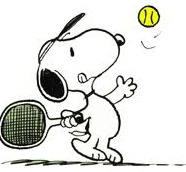 Regeln Tennisplatzbenützung1)  Reservierung und Registrierung über www.12tennis.at Ab 01.08.2020 kann man den Tennisplatz nur mehr über die App www.12tennis.at reservieren!Jeder Benutzer muss sich mit untenstehendem Link registrieren, 12tennis App runterladen, anmelden und die Platzreservierung im App-Kalender eintragen.https://gemeinde-dsche.12tennis.at/In Folge wird ein Jahresbeitrag (2020 = 30€, in Folge 50€/Jahr) vorgeschrieben, der direkt bei der Gemeinde Deutsch Schützen - Eisenberg einzuzahlen oder auf das Gemeindekonto zu überweisen ist. Diese Einnahmen dienen lediglich zur Aufrechterhaltung eines geregelten Spielbetriebes bzw. für geringfügige Reparaturen.2)  Tennisplatz OrdnungEs muss mindestens ein Spieler/eine Spielerin registriert sein, welche zum reservierten Zeitpunkt vor Ort sein muss!Es dürfen maximal 2 Stunden hintereinander und maximal 72 Stunden im Voraus reserviert werden!Sollte eine Reservierung nicht wahrgenommen werden können, bitte rechtzeitig im App stornieren!Der gesamte Platz ist nur mit Turn- und Tennisschuhen zu betreten!Der Tennisplatz ist nur zum Tennis spielen! (kein Fußballtennis, Volleyball, …) Dafür steht der Soccer Platz zu Verfügung.Nach dem Spiel bitte den Platz abziehen, Müll und Unrat entfernen!Um Instandhaltungskosten gering zu halten muss vor und nach dem Spiel der Platz kontrolliert werden. Sollten Mängel entdeckt werden, bitte fotografieren und der Gemeinde Deutsch Schützen melden.Für die Verwendung des Flutlichtes sind €-Münzen in den dafür vorgesehenen Münzschlitz einzuwerfen!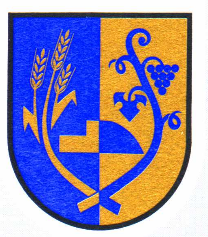 Der Bürgermeister